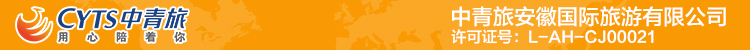 【特价纯玩】皖南泾县、 查济古镇 、马头祥生态观光园、桃花潭畔、 船游太平湖2日游行程单【特价纯玩】皖南泾县、 查济古镇 、马头祥生态观光园、桃花潭畔、 船游太平湖2日游行程安排费用说明自费点其他说明产品编号ZHGL20240310出发地安徽省目的地安徽省行程天数2去程交通汽车返程交通汽车参考航班无无无无无产品亮点无无无无无D1D1行程详情马头祥、上午于指定时间地点集合前往国家AAAA级旅游景区-【查济古镇】（门票已含，建议游览2小时）。查济位于安徽省宣城市泾县西南 50 公里处，南连黄山，西邻九华山，背靠太平湖，现为全国重点文物保护单位、国家 AAAA 级景区、中国历史文化名村、中国传统村落、中国景观村落。古村依河而建，两岸及巷陌皆用石板铺砌，路随水转，曲折迂回，绵延数里。正街以外，宅第散布，高低起伏，疏朗有致，是一派天然淳朴之田园景色。 查济古村犹如千年沉埋土封的老窖陈酿，醇香四溢，使无数游人“沉醉不知归路”；它悠久，从查姓始迁之祖宣池、南岩二州刺史查文熙唐武德八年开辟村落，春华秋实，迄今已近一千四百年；它醇正，村内古建成群，且种类丰富，古塔、古桥、古井、古坊、古街、村门、祠堂、庙宇、社坛、民居，犹如古建博物馆，是流动着的“清明上河图”，中外专家无不对其高品位、原真性发出赞叹；它柔和，查济地处徽文化与长江文化的过渡带，是这两种文化的交融，村落与周边环境如嵌似镶，是人与自然的交融，群山作背景，众桥添色彩，是山村与水乡的交融；它独特，四围环山，溪中流，四门三塔的布局在中国古村落中独树一帜。 游览结束后前往国家AAA级景区旅游景区-【马头祥生态观光园】（门票已含，建议游览2小时）。马头祥景区位于安徽省宣城市泾县琴溪镇马头村，曾荣获全国休闲农业与乡村旅游四星级示范企业、华东六省一市人气推荐景区、马头特色小镇等殊荣。马头自元朝起就有人依矶傍水而居，明代始建镇，是昔日“舟车辏集之所，货物集散之地‘。如今的马头祥景区镶嵌在青山绿水之中，古树参天、依山伴水，生态环境优美，拥有别具一格的古民居建筑群、古宣州陶窑文化、抗日旧址、民宿风情苑、古镇民俗体验、民国风情遗址、网红娱乐设施（拥有全国跨度最大的高空威亚、彩虹滑道、射箭、喊泉、花田亲子乐园、萌宠乐园、网红桥）等，是集生态旅游观光、科普教育、国学文化、研学旅行、艺术会展、休闲娱乐、养生度假、山水娱乐、文艺汇演、民国风情等于一体的综合性景点。未来景区将以乡野休闲度假为核心，致力打造旅游新业态、创新特色网红景观，挖掘当地人文地理，开发国际轻野休闲度假目的地。在这里，一砖一瓦，都流淌着源远的文化，一草一木，都饱含着千古遗情，如画马头，古韵悠悠，我们静待您的寻觅！ 也可前往景区外隐藏在青弋江边的百年老街-【民国风马头老街】，恰逢春光天气刚好，带上朋友和相机，去马头老街看看青砖黛瓦马头墙，从岁月中穿越而来，用独特的存在方式重逢旧时光。景区内阳光餐厅享用晚餐。 游览结束后前往泾县县城办理入住，晚休或县城自由活动。用餐早餐：X     午餐：X     晚餐：X   住宿当地酒店D2D2行程详情桃花潭、太平湖早餐后前往国家AAAA级旅游景区-【桃花潭畔旅游度假区】（桃花潭西岸游览约1.5小时。注：不乘摆渡船 ）。桃花潭畔旅游度假区位于安徽省宣城泾县，由著名国画大家宋雨桂先生与安徽塞纳河畔集团共同投资兴建。8000亩水墨山川，千余载徽派传承，打造集文化艺术中心、桃花潭畔诗画山水酒店、森林温泉小镇、中国当代艺术家交流与创作基地、中国诗歌创作中心、文房四宝产业基地、书画作品交易集散中心、现代创意农业产业园的皖南山水古民居文化旅游度假胜地。 因唐代诗人李白《赠汪伦》――‘桃花潭水深千尺，不及汪伦送我情‘这首脍炙人口的千古绝唱，而名扬天下。 潭面水光潋艳，碧波涵空。潭岸怪石耸立，古树青藤纷披，春季绿韬如毡，桃花似火如霞，飞阁危楼隐约其中，犹如蓬莱仙境，又疑武陵人家。桃花潭四周点缀着众多的自然人文景观，屹立千年的垒玉墩，深藏奥妙的书板石、李白醉卧的彩虹岗、踏歌声声的古岸阁、青砖黑瓦的古民居......桃潭烟波使人陶醉，桃林春色让您留恋，移步皆成景、四时景宜人。 游览结束后前往国家AAAA级旅游景区-【太平湖风景区】（游船观光，建议游览1小时）。近观太平湖第一大坝【陈村水库大坝】，安徽省唯一不通公路的行政村-【龙门乡麻川村】。一个藏在深山里的世外桃源，只能坐船到达村子。观太平湖四周峰峦岗背，重重叠叠，葱笼欲滴，雾霭不惊。山花共翠色媲艳；新茶借微风飘香。白墙青瓦，湖畔错落；龙松凤竹，岗峦翠连.夕阳下，金光粼粼，炊烟浮轻，鸡鸣犬吠时闻;晨雾里，鸟语和软，浓雾如沙，莺伴雀阵常见。蓝天、白云、渔舟、游艇，构成一幅幅优美迷人的立体山水画，一切都显得自然、朴素、幽静，令人心旷神怡。金岛 位于湖下游东部水域，是太平湖最精华的部分，人称“瀛洲仙境”。黄金岛总面积20多公顷，由10多个参差错落的岛屿组成。因岛上多生黄荆木，还名黄荆岛。又因众岛屿仿佛十八个罗汉横卧于碧波之上，故有‘十八罗汉卧南海’之称。 游览结束后返回用餐早餐：X     午餐：X     晚餐：X   住宿无费用包含交通：空调旅游车（保证1人1正座）交通：空调旅游车（保证1人1正座）交通：空调旅游车（保证1人1正座）费用不包含自费：①太平湖风景区门票＋游船观光100元/人必须自理；自费：①太平湖风景区门票＋游船观光100元/人必须自理；自费：①太平湖风景区门票＋游船观光100元/人必须自理；项目类型描述停留时间参考价格太平湖太平湖风景区门票＋游船观光100元/人必须自理预订须知★请组团社注意选择和告知游客发车时间和地点，提前到达，保持手机畅通，提醒游客导游会在出团前一天21:00之前通知游客车牌号码。温馨提示1、本行程委托接待方：“悠途假期旅游直通车”。退改规则（5）以旅游合同约定为准，如按约定比例扣除的必要的费用低于实际发生的费用，旅游者按照实际发生的费用支付。报名材料《中国公民国内旅游文明行为公约》保险信息《中国公民国内旅游文明行为公约》